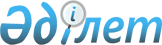 О проекте Указа Президента Республики Казахстан "О внесении изменения в Указ Президента Республики Казахстан от 17 января 2004 года N 1284"Постановление Правительства Республики Казахстан от 12 декабря 2005 года N 1230

      Правительство Республики Казахстан  ПОСТАНОВЛЯЕТ: 

      внести на рассмотрение Президента Республики Казахстан проект Указа Президента Республики Казахстан "О внесении изменения в  Указ  Президента Республики Казахстан от 17 января 2004 года N 1284".        Премьер-Министр 

      Республики Казахстан  

  Указ Президента Республики Казахстан  О внесении изменения в Указ Президента 

Республики Казахстан от 17 января 2004 года N 1284        ПОСТАНОВЛЯЮ:       1. Внести в Указ Президента Республики Казахстан от 17 января 2004 года N 1284 "О единой системе оплаты труда работников органов Республики Казахстан, содержащихся за счет государственного бюджета и сметы (бюджета) Национального Банка Республики Казахстан" следующее изменение: 

      подпункт 5) пункта 3 исключить.       2. Настоящий Указ вводится в действие со дня подписания.        Президент 

      Республики Казахстан 
					© 2012. РГП на ПХВ «Институт законодательства и правовой информации Республики Казахстан» Министерства юстиции Республики Казахстан
				